                                    OBRAZAC B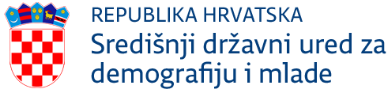 Javni pozivOpćinama Republike Hrvatske za financijsku potporu za održavanje i razvoj predškolske djelatnosti u 2023. godiniIZJAVA O NEPOSTOJANJU DVOSTRUKOG FINANCIRANJAkojom izjavljuje:PRIJAVITELJ:(jedinica lokalne samouprave, OIB, adresa sjedišta)da financijska sredstva za prijavljenu financijsku potporu iz Državnog proračuna sukladno raspisanom Javnom pozivu općinama Republike Hrvatske za financijsku potporu za održavanje i razvoj predškolske djelatnosti u 2023. godini neće biti upotrijebljena za financiranje istih troškova (npr. financiranje troškova istog djelatnika iz više različitih izvora u istom razdoblju) iz drugih izvora odnosno da neće biti dvostrukog financiranja troškova i:Molimo zaokružiti odgovarajuće:da nije dobiofinancijska sredstva za prijavljeni program ili projekt iz javnih izvora na natječajima tijela državne uprave, Vladinih ureda i tijela, javnih institucija, jedinica lokalne i područne (regionalne) samouprave odnosno sredstva iz fondova EU-a i međunarodnih fondova za tekuću pedagošku godinu 2022./2023.ilida se natjecaoza financijska sredstva za prijavljeni program ili projekt, ali postupak ocjenjivanja programa ili projekta još je u tijeku.(naziv tijela i naziv natječaja gdje je prijavljen program ili projekt)ilida se natjecaoza financijska sredstva za prijavljeni program ili projekt te su mu sredstva odobrena.(naziv tijela i naziv natječaja u okviru kojeg su odobrena sredstva)Pod kaznenom i materijalnom odgovornošću izjavljujemo da su svi podaci navedeni u Izjavi istiniti, točni ipotpuni.MPMjesto i datum:Ime i prezime te potpis osobe ovlašteneza zastupanje prijavitelja